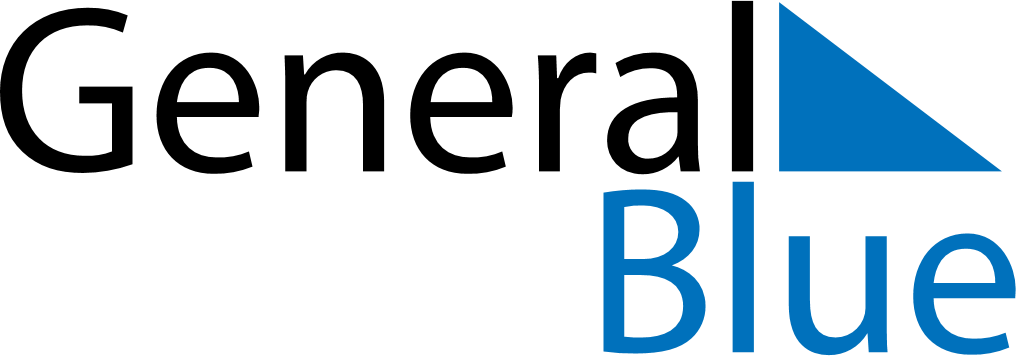 April 1982April 1982April 1982April 1982April 1982SundayMondayTuesdayWednesdayThursdayFridaySaturday123456789101112131415161718192021222324252627282930